Муниципальное автономное общеобразовательное учреждение«Прииртышская средняя общеобразовательная школа»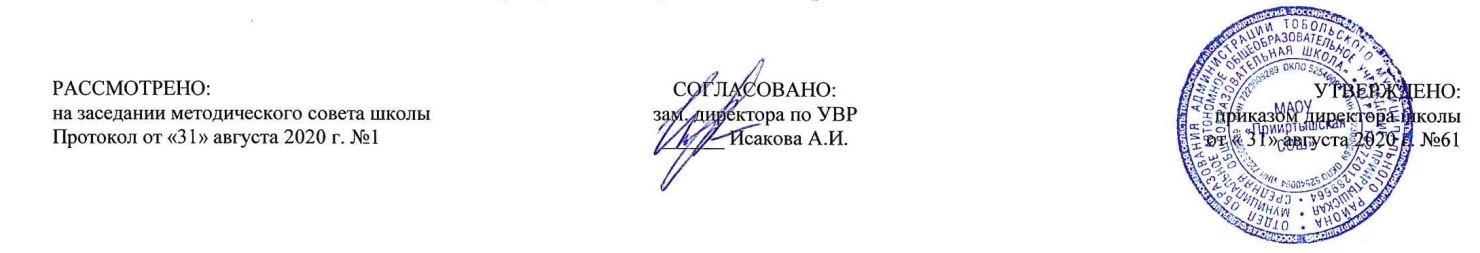 РАБОЧАЯ ПРОГРАММАпо литературе для 7  классана 2020-2021 учебный годПланирование составлено в соответствии	Составитель программы: Душина Мария Игоревна,с федеральным государственным образовательным стандартом 	                       учитель русского языка и литературыосновного общего образования                                                                                                                                         высшей квалификационной категории	 2020 годПланируемые результаты освоения учебного предмета «Литература»Ученик научитсяопределять тему и основную мысль произведения (5–6 кл.);владеть различными видами пересказа (5–6 кл.), пересказывать сюжет; выявлять особенности композиции, основной конфликт, вычленять фабулу (6–7 кл.);характеризовать героев-персонажей, давать их сравнительные характеристики (5–6 кл.); оценивать систему персонажей (6–7 кл.);находить основные изобразительно-выразительные средства, характерные для творческой манеры писателя, определять их художественные функции (5–7 кл.); выявлять особенности языка и стиля писателя (7–9 кл.);определять родо-жанровую специфику художественного произведения (5–9 кл.); объяснять свое понимание нравственно-философской, социально-исторической и эстетической проблематики произведений (7–9 кл.);выделять в произведениях элементы художественной формы и обнаруживать связи между ними (5–7 кл.), постепенно переходя к анализу текста; анализировать литературные произведения разных жанров (8–9 кл.);выявлять и осмыслять формы авторской оценки героев, событий, характер авторских взаимоотношений с «читателем» как адресатом произведения (в каждом классе – на своем уровне); пользоваться основными теоретико-литературными терминами и понятиями (в каждом классе – умение пользоваться терминами, изученными в этом и предыдущих классах) как инструментом анализа и интерпретации художественного текста;представлять развернутый устный или письменный ответ на поставленные вопросы (в каждом классе – на своем уровне); вести учебные дискуссии (7–9 кл.);собирать материал и обрабатывать информацию, необходимую для составления плана, тезисного плана, конспекта, доклада, написания аннотации, сочинения, эссе, литературно-творческой работы, создания проекта на заранее объявленную или самостоятельно/под руководством учителя выбранную литературную или публицистическую тему, для организации дискуссии  (в каждом классе – на своем уровне);выражать личное отношение к художественному произведению, аргументировать свою точку зрения (в каждом классе – на своем уровне);выразительно читать с листа и наизусть произведения/фрагменты произведений художественной литературы, передавая личное отношение к произведению (5-9 класс); ориентироваться в информационном образовательном пространстве: работать с энциклопедиями, словарями, справочниками, специальной литературой (5–9 кл.); пользоваться каталогами библиотек, библиографическими указателями, системой поиска в Интернете (5–9 кл.) (в каждом классе – на своем уровне);осознавать значимость чтения и изучения литературы для своего дальнейшего развития; формировать потребности в систематическом чтении как средстве познания мира и себя в этом мире, как в способе своего эстетического и интеллектуального удовлетворения;воспринимать литературу как одну из основных культурных ценностей народа (отражающей его менталитет, историю, мировосприятие) и человечества (содержащей смыслы, важные для человечества в целом);осознавать коммуникативно-эстетические возможностей родного языка на основе изучения выдающихся произведений российской культуры, культуры своего народа, мировой культуры;воспитать квалифицированного читателя со сформированным эстетическим вкусом, способного аргументировать свое мнение и оформлять его словесно в устных и письменных высказываниях разных жанров, создавать развернутые высказывания аналитического и интерпретирующего характера, участвовать в обсуждении прочитанного, сознательно планировать свое досуговое чтение;развивать способности понимать литературные художественные произведения, воплощающие разные этнокультурные традиции;владеть процедурами эстетического и смыслового анализа текста на основе понимания принципиальных отличий литературного художественного текста от научного, делового, публицистического и т. п., формировать умения воспринимать, анализировать, критически оценивать и интерпретировать прочитанное, осознавать художественную картину жизни, отраженную в литературном произведении, на уровне не только эмоционального восприятия, но и интеллектуального осмысления.   Содержание учебного предмета «Литература»            Введение (1 час).Знакомство со структурой и особенностями учебника. Своеобразие курса. Литературные роды (лирика, эпос, драма). Жанр и жанровое   образование.     Движение жанров. Личность автора, позиция писателя, труд и творчество, творческая история произведения.Теория литературы: литературные роды, текстология.Из устного народного творчества (2 часа). «Святогор и тяга земная».  Образы былинных богатырей в произведениях литературы, живописи, музыкального искусства. Русские народные песни. Песни свадебные, лирические, лиро-эпические.Теория литературы: эпические жанры в фольклоре. Былина (эпическая песня). Тематика былин. Своеобразие центральных персонажей и конфликта в былине (по сравнению с волшебной сказкой, легендой и преданием). Развитие речи: Сочинение - описание картины В.М. Васнецова «Богатыри».             Из древнерусской литературы (3 часа).Из «Повести временных лет»: «…И вспомнил Олег коня своего…»;  «Повесть о Петре и Февронии Муромских».Теория литературы: эпические жанры и жанровые образования в древнерусской литературе (наставление, поучение, житие, путешествие, повесть).              Из литературы 18 века (6 часов).М.В.Ломоносов. Классицизм в русской литературе, искусстве, архитектуре. Краткие сведения о М.В. Ломоносове. «Ода на день восшествия на  Всероссийский престол Её Величества государыни императрицы Елисаветы Петровны 1747 года».  Учение М.В. Ломоносова о «трех штилях».Г.Р.Державин.  Краткие сведения о Г.Р. Державине. «Властителям и судиям».Д.И.Фонвизин. Краткие сведения о Д.И. Фонвизине. Комедия «Недоросль». Своеобразие драматического произведения. Образы комедии. Основной конфликт комедии, ее проблематика. Общественно-политические и философские взгляды Правдина и Стародума.  Проблемы государственной власти в комедии.Теория литературы: литературное направление, классицизм; ода; тема и мотив.Развитие речи: сочинение с элементами рассуждения на тему: «Слава науке».             Из литературы 19 века (32 часа).А.С.Пушкин. После лицея. А.С.Пушкин в Санкт-Петербурге. «К Чаадаеву». «Во глубине сибирских руд». «Песнь о Вещем Олеге». «Полтава».Теория литературы: поэма, отличие поэмы от баллады, образный мир поэмы, группировка образов, художественный образ и прототип, тропы и фигуры (риторическое обращение, эпитет, метафора), жанровое образование — дружеское послание. Развитие речи: сочинение на тему: «Петр Первый и Карл Седьмой в поэме «Полтава».М.Ю.Лермонтов. М.Ю. Лермонтов в воспоминаниях современников. М.Ю.Лермонтов – художник. «Три пальмы». «Родина». «Песня про купца Калашникова…». Историческая эпоха в произведении. Иван Грозный в изображении М.Ю.Лермонтова. Основные мотивы «Песни…». Фольклорные элементы в произведении. Художественное богатство «Песни…».Теория литературы: жанры лирики; углубление и расширение понятий о лирическом сюжете и композиции лирического стихотворения; фольклорные элементы в авторском произведении; стилизация как литературно-художественный прием; прием контраста; вымысел и верность исторической правде; градация.Н.В.Гоголь. Н.В.Гоголь в Санкт-Петербурге. «Шинель». «Внешний» и «внутренний» человек в образе Акакия Акакиевича. Акакий Акакиевич и «значительное» лицо. Фантастика в повести.Теория литературы: сатирическая повесть, юмористические ситуации, «говорящие» фамилии; фантастика.Развитие речи: различные виды пересказа, подбор цитат для характеристики персонажа, составление словаря для характеристики персонажа, написание рассказа по заданному сюжету.И.С.Тургенев. Краткие сведения об И.С.Тургеневе. Общая характеристика книги «Записки охотника». Духовный облик рассказчика – героя «записок охотника. «Хорь и Калиныч. Природный ум, трудолюбие, смекалка, талант героев. Сложные социальные отношения в деревне в изображении И.С. Тургенева. «Певцы». Тема искусства в рассказе. Талант и чувство собственного достоинства крестьян. «Нищий». Тематика, художественное богатство стихотворения.Теория литературы: портрет и характер, стихотворение в прозе (углубление представлений).Н.А.Некрасов. Краткие сведения о Н.А. Некрасове. «Вчерашний день, часу в шестом…». «Размышления у парадного подъезда». «Русские женщины». «Железная дорога».Теория литературы: диалоговая речь, развитие представлений о жанре поэмы. Развитие речи: чтение наизусть, выписки для характеристики героев, цитатный план, элементы тезисного плана.М.Е.Салтыков-Щедрин. Краткие сведения о М.Е. Салтыкове-Щедрине. Некоторые особенности сказок писателя. «Дикий помещик». «Повесть о том, как один мужик двух генералов прокормил»Теория литературы: сатира, сатирический образ, сатирический персонаж, сатирический тип; притчевый характер сатирических сказок; мораль; своеобразие художественно-выразительных средств в сатирическом произведении; тропы и фигуры в сказке (гипербола, аллегория).Развитие речи: различные виды пересказа, письменный отзыв.Л.Н.Толстой. Л.Н.Толстой – участник обороны Севастополя. Творческая история «Севастопольских рассказов». «Севастополь в декабре месяце».Теория литературы: рассказ, книга рассказов (развитие представлений).Развитие речи: подбор материалов для ответа по плану, составление цитатного плана, устное сочинение-рассуждение.Н.С.Лесков. Краткие сведения о Н.С.Лескове. «Левша». Сюжетная основа произведения. Особенности языка и жанра. Автор и  рассказчик в сказе. Александр Первый и Николай Первый в сказе. Образ Левши в сказе. Судьба талантливого человека в России. Теория литературы: своеобразие стиля. Расширение представлений о сказе, сказовом характере прозы.             А.А.Фет. Краткие сведения об А.А.Фете. «Я пришел к тебе с приветом…», «Вечер».Теория литературы: лирика природы, тропы и фигуры и их роль в лирическом тексте (эпитет, сравнение, метафора, бессоюзие).Развитие речи: чтение наизусть.Поэзия 19 века о России. Произведения русских поэтов 19 века о России.А.П.Чехов. А.П.Чехов в воспоминаниях современников. «Хамелеон». «Смерть чиновника».Теория литературы: психологический портрет, сюжет (развитие представлений).Развитие речи: пересказ, близкий к тексту; составление словаря языка персонажа.            Из литературы 20 века (19 часов).И.А.Бунин. Краткие сведения об И.А.Бунине. «Догорел апрельский светлый вечер…». «Кукушка».Теория литературы: темы и мотивы в лирическом стихотворении, поэтический образ, художественно-выразительная роль бессоюзия в поэтическом тексте.Развитие речи: подготовка вопросов для дискуссии, выразительное чтение, различные виды пересказа.М.Горький. Краткие сведения о М.Горьком. Автобиографическая трилогия. «Детство». «Свинцовые мерзости дикой русской жизни». Народная Россия в изображении М.Горького. Гуманистическая направленность повести. «Старуха Изергиль».Теория литературы: развитие представлений об автобиографической прозе, лексика и ее роль в создании различных типов прозаической художественной речи, герой-романтик, прием контраста.Развитие речи: различные виды пересказа, цитатный план.В.В.Маяковский. Краткие сведения о В.Маяковском. «Необычайное приключение, бывшее с Владимиром Маяковским летом на даче».Теория литературы: автобиографические мотивы в лирических произведениях; мотив, тема, идея, рифма; тропы и фигуры (гипербола, метафора; синтаксические фигуры и интонация конца предложения), аллитерация.Развитие речи: выразительное чтение.С.А.Есенин. Краткие сведения о С.А.Есенине. «Я покинул родимый дом…». «Гой ты, Русь, моя родная…». «Отговорила роща золотая…».Теория литературы: образ-пейзаж, тропы и фигуры (эпитет, оксюморон, поэтический синтаксис).Развитие речи: чтение наизусть, устная рецензия или отзыв о стихотворении.И.С.Шмелев. Краткие сведения об И.С.Шмелеве. «Русская песня». «Лето Господне», «Яблочный спас».Теория литературы: рассказчик и его роль в повествовании, рассказ с элементами очерка, антитеза; роль художественной детали, выразительные средства; сказ.Развитие речи: устный и письменный отзыв о прочитанном, работа со словарями.М.М.Пришвин. Краткие сведения о М.М. Пришвине. «Москва-река».Теория литературы: подтекст, выразительные средства художественной речи, градация.Развитие речи: составление тезисов.К.Г.Паустовский. Краткие сведения о К.Г.Паустовском. «Мещерская сторона». Части повести «Обыкновенная земля» и «Первое знакомство», «Леса», «Луга», «Бескорыстие».Теория литературы: лирическая проза; выразительные средства художественной речи: эпитет, сравнение, метафора, олицетворение; пейзаж как сюжетообразующий фактор.Развитие речи: изложение с элементами рассуждения.Н.А.Заболоцкий. Краткие сведения о Н.А.Заболоцком. «Не позволяй душе лениться…»Теория литературы: выразительно-художественные средства речи (риторическое восклицание, метафора), морфологические средства (роль глаголов и местоимений); эссе.Развитие речи: чтение наизусть, составление словаря лексики стихотворения по заданной тематике.А.Т.Твардовский. Краткие сведения о А.Т.Твардовском. «Прощаемся мы с матерями…», «На дне моей жизни…». «Василий Теркин». Главы «Переправа», «Два солдата».Теория литературы: композиция лирического стихотворения и поэмы, поэтический синтаксис (риторические фигуры).Развитие речи: различные виды чтения, чтение наизусть.Б.Л.Васильев. Краткие сведения о Б.Васильеве. «Экспонат №…».Теория литературы: рассказчик и его роль в повествовании.Развитие речи: подготовка плана к диспуту, различные виды комментирования эпизодаВ.М.Шукшин. Краткие сведения о В.М.Шукшине. «Чудик»Теория литературы: способы создания характера; художественная идея рассказа.Развитие речи: составление словаря языка персонажей, письменный отзыв, сочинение-рассуждение.            Из зарубежной литературы (5 часов).У.Шекспир. Краткие сведения об У.Шекспире. Сонеты.Теория литературы: твердая форма (сонет), строфа (углубление и расширение представлений).Развитие речи: различные виды чтения, чтение наизусть.Мацуо Басё. Краткие сведения о Мацуо Басё. Хокку.Теория литературы: хокку (хайку).Развитие речи: попытка сочинительства.А. де Сент-Экзюпери. Краткие сведения А. де Сент-Экзюпери. «Планета людей».Теория литературы: лирическая проза (развитие представлений), правда и вымысел; образы-символы; афоризмы.Тематическое планированиеПриложение 1Календарно-тематический план№п/п в темеРазделы, темыКоличество часов№п/п в темеРазделы, темыКоличество часовВведение	11Любите читать!Из устного народного творчества21«Святогор и тяга земная».2Русские народные песни.Из древнерусской литературы31Из «Повести временных лет»: «И вспомнил Олег коня своего…»23«Повесть о Петре и Февронии Муромских».Из литературы 18 века61Краткие сведения о М.В. Ломоносове.2«Ода на день восшествитя на Всероссийский престол Её Величества государыни императрицы Елисаветы Петровны 1747 года» (фрагмент).3Г.Р. Державин. Краткие сведения о поэте. «Властителям и судиям»4Д.И. Фонвизин. Краткие сведения о писателе. Образы комедии Д.И. Фонвизина «Недоросль». Основной конфликт, проблематика.5Общественно-политические и философские взгляды Правдина и Стародума. Проблема крепостного права и государственной власти в комедии.6Р.Р. Мастерская творческого письма. Сочинение по комедии Д.И. Фонвизина «Недоросль».Из литературы 19 века321А.С. Пушкин. Краткие сведения о поэте. «К Чаадаеву».2А.С. Пушкин «Во глубине сибирских руд…»3А.С. Пушкин «Анчар»4А.С. Пушкин «Песнь о вещем Олеге»56А.С. Пушкин. Поэма «Полтава»7Р.Р. Мастерская творческого письма. Сочинение по творчеству А.С. Пушкина.8М.Ю. Лермонтов. Краткие сведения о поэте. Стихотворение «Три пальмы».9М.Ю. Лермонтов «Родина».10«Песня про купца Калашникова…». Историческая эпоха в «Песне…». Иван Грозный в изображении М.Ю. Лермонтова.11Основные мотивы «Песни…».12Н.В. Гоголь и Санкт-Петербург».13Н.В. Гоголь «Шинель». «Внешний» и «внутренний» человек в образе Акакия Акакиевича.14Акакий Акакиевич и «значительное» лицо. Фантастика в повести.15И.С. Тургенев. Краткие сведения об И.С. Тургеневе.16Общая характеристика книги «Записки охотника». Рассказ «Певцы». Тема искусства в рассказе.17И.С. Тургенев. Стихотворение «Нищий». Тематика и богатство стихотворения.18Н.А. Некрасов. Краткие сведения о Н.А. Некрасове. «Вчерашний день, в часу шестом…».19Н.А. Некрасов «Размышления у парадного подъезда».20Н.А. Некрасов «Русские женщины».21Н.А. Некрасов «Железная дорога».22М.Е. Салтыков-Щедрин. Краткие сведения о писателе.23М.Е. Салтыков-Щедрин «Дикий помещик».24М.Е. Салтыков-Щедрин «Повесть о том, как один мужик двух генералов прокормил».25Л.Н. Толстой. Краткие сведения о писателе. «Севастополь в декабре месяце».26Н.С. Лесков. Краткие сведения о Н.С. Лескове. «Левша». Сюжетная основа произведения. Особенности языка и жанра.27Образ Левши в сказе. Судьба талантливого человека в России.28Ф.И. Тютчев. Краткие сведения о поэте. «С поляны коршун поднялся…».29А.А. Фет. Краткие сведения о поэте. «Я пришел к тебе с приветом…», «Вечер».30Произведения русских поэтов 19 века о России.31А.П. Чехов. Краткие сведения о писателе. «Хамелеон».32А.П. Чехов «Смерть чиновника»Из литературы 20 века191И.А. Бунин. Краткие сведения о писателе. «Догорел апрельский вечер…».2И.А. Бунин «Кукушка».3М. Горький. Краткие сведения о писателе. «Детство».45М. Горький «Старуха Изергиль».6А.С. Грин. Краткие сведения о писателе. «Алые паруса».7В. Маяковский. Краткие сведения. «Необычайное приключение, бывшее с Владимиром Маяковским на даче».8С.А. Есенин. Краткие сведения о поэте. «Гой ты, Русь, моя родная…».9С.А. Есенин «Отговорила роща золотая…».	10И.С. Шмелев. Краткие сведения о писателе. Рассказ «Русская песня».11И.С. Шмелев «Лето Господне», «Яблочный спас».12М.М. Пришвин. Краткие сведения о писателе. «Москва-река».13К.Г. Паустовский. Краткие сведения о писателе. «Мещерская сторона» («Первое знакомство», «Леса», «Луга»).14Н.А. Заболоцкий. Краткие сведения о поэте. «Не позволяй душе лениться!..».15А.Т. Твардовский. Краткие сведения о поэте. «прощаемся мы с матерями…», «На дне моей жизни».16А.Т. Твардовский «Василий Теркин».17Б.Л. Васильев. Краткие сведения о писателе. «Экспонат №…».18В.М. Шукшин. Краткие сведения о писателе. «Чудик». «Микроскоп».19Поэты 20 века о России.Из зарубежной литературы51У. Шекспир. Краткие сведения о поэте. Сонеты.2М. Басе. Краткие сведения о поэте. Р. Бернс. Краткие сведения о поэте («Возвращение солдата»).3А. де Сент-Экзюпери. Краткие сведения о писателе. «Планета людей».45Систематизация и обобщение изученного за курс 7 класса.Итого за 1 четвертьИтого за 1 четверть16Итого за 2 четвертьИтого за 2 четверть16Итого за 3 четвертьИтого за 3 четверть20Итого за 4 четвертьИтого за 4 четверть16Итого:Итого:68№п\п№ в темеДатаДатаТемаТип урока, форма проведенияПланируемые предметные результаты №п\п№ в темепланфактТемаТип урока, форма проведенияПланируемые предметные результаты Введение (1 час).Введение (1 час).Введение (1 час).Введение (1 час).Введение (1 час).Введение (1 час).Введение (1 час).11Любите читать!Урок «открытия» нового знания беседа с элементами лекцииУметь создавать устные монологические высказывания разного типа, вести диалог.Из устного народного творчества (2 часа).Из устного народного творчества (2 часа).Из устного народного творчества (2 часа).Из устного народного творчества (2 часа).Из устного народного творчества (2 часа).Из устного народного творчества (2 часа).Из устного народного творчества (2 часа).21«Святогор и тяга земная». Урок «открытия»нового знания практикум с элементами презентацииЗнать теоретические понятия: «эпические жанры в фольклоре», «былина», «тематика былин», «своеобразие центральных персонажей и конфликта в былине (по сравнению с волшебной сказкой, легендой и преданием)». Уметь адекватно воспринимать прочитанное на слух художественные произведения;  находить гиперболы;  отмечать особенности ритма, лексики былины.32Русские народные песни.Урок общеметодологической направленности проектЗнать термины из теории литературы: «песенные жанры в фольклоре», «обрядовая поэзия», «лироэпическая песня»; Уметь выразительно  читать песни.Из древнерусской литературы (3 часа).Из древнерусской литературы (3 часа).Из древнерусской литературы (3 часа).Из древнерусской литературы (3 часа).Из древнерусской литературы (3 часа).Из древнерусской литературы (3 часа).Из древнерусской литературы (3 часа).41Из «Повести временных лет»: «…И вспомнил Олег коня своего…».Урок «открытия»нового знания практикум Знать основные теоретические понятия, связанные с изучением исторических произведений: «эпические жанры», «летопись», «поучение», «наставление», «путешествие», «повесть»;Уметь создавать устные монологические высказывания разного типа; вести диалог; понимать связи фольклорных произведений с эпохой их написания, выявлять заложенные в них вневременных, непреходящих нравственные ценности и их современного звучания.5623«Повесть о Петре и Февронии Муромских».Урок «открытия»нового знания исследование  Знать основные понятия, связанные с изучением образа человека в древнерусской литературе: «святой», «нравственность», «благочестивый», «праведный», «преподобный», «блаженный», «смиренный», «милосердный;Уметь создавать устные монологические высказывания разного типа; вести диалог; понимать связи фольклорных произведений с эпохой их написания, выявлять заложенные в них вневременных, непреходящих нравственные ценности и их современного звучания.Из  литературы 18 века (6 часов).Из  литературы 18 века (6 часов).Из  литературы 18 века (6 часов).Из  литературы 18 века (6 часов).Из  литературы 18 века (6 часов).Из  литературы 18 века (6 часов).Из  литературы 18 века (6 часов).71Краткие сведения о М.В. Ломоносове.Урок «открытия»нового знания  урок-презентация с элементами беседы,практикум (интеграция с историей)Уметь: формировать представление о неповторимой, уникальной личности М.В. Ломоносова, о человеке определённой эпохи, системы взглядов, обусловленных исторически, об основных жанрах поэтического творчества М.В. Ломоносова; Знать основные понятия, связанные с изучением литературы 18 века: «литературное направление», «классицизм», «ода». «силлабическое стихосложение», «тема и мотив»; знать основные положения и значение теории о стилях художественной литературы.82«Ода на день восшествия на Всероссийский престол Ее Величества государыни императрицы Елисаветы Петровны 1747 года». (фрагмент).Урок «открытия»нового знания  урок-презентация с элементами беседы,практикуминтеграция с историейУметь анализировать художественное произведение;Знать основные положения и значение теории о стилях художественной литературы; средства художественной выразительности 93Г.Р. Державин. Краткие сведения о поэте. «Властителям и судиям».Урок «открытия»нового знания  урок-презентация с элементами беседы,исследованиеЗнать термины из теории литературы: «лирическое стихотворение»;Уметь отличать лирическое стихотворение от оды, тематическое разнообразие лирики Г.Р. Державина.104Д.И. Фонвизин. Краткие сведения о писателе. Образы комедии Д.И. Фонвизина «Недоросль». Основной конфликт и проблематика.Урок «открытия»нового знания  урок-презентация с элементами беседы,исследованиеЗнать термины из теории литературы: «юмор», «сатира», «сарказм»; «драма как литературный род»; «жанр комедии»; литературное направление (создание первичных представлений); классицизм;   биографию  и творческий путь Д.И.Фонвизина; Уметь анализировать произведение с учетом его проблематики, идейно-художественного своеобразия, определять идейно-художественную роль в произведении элементов сюжета, композиции, системы образов, изобразительно-выразительных средств языка.115Общественно-политические и философские взгляды Правдина и Стародума. Проблема крепостного права и государственной власти в комедии.Урок общеметодологической направленностипрактикумУметь организовывать учебное сотрудничество и совместную деятельность с учителем и сверстниками; работать индивидуально и в группах; анализировать произведение с учетом его проблематики, идейно-художественного своеобразия, определять идейно-художественную роль в произведении элементов сюжета, композиции, системы образов, изобразительно-выразительных средств языка.Знать термины из теории литературы: «юмор», «сатира», «сарказм»; «драма как литературный род»; «жанр комедии»; литературное направление (создание первичных представлений); классицизм;   биографию  и творческий путь   Д.И.Фонвизина.126Р.Р.  Мастерская творческого письма. Сочинение по комедии Д.И. Фонвизина «Горе от ума».Урок общеметодологической направленноститворческая мастерскаяУметь организовывать учебное сотрудничество и совместную деятельность с учителем и сверстниками; работать индивидуально и в группах; анализировать произведение с учетом его проблематики, идейно-художественного своеобразия, определять идейно-художественную роль в произведении элементов сюжета, композиции, системы образов, изобразительно-выразительных средств языка.Знать термины из теории литературы: «юмор», «сатира», «сарказм»; «драма как литературный род»; «жанр комедии»; литературное направление (создание первичных представлений); классицизм;   биографию  и творческий путь   Д.И.Фонвизина. Из литературы 19 века (32 часа). Из литературы 19 века (32 часа). Из литературы 19 века (32 часа). Из литературы 19 века (32 часа). Из литературы 19 века (32 часа). Из литературы 19 века (32 часа). Из литературы 19 века (32 часа).131А.С. Пушкин. Краткие сведения о поэте. «К Чаадаеву». Урок «открытия»нового знания путешествие Знать факты биографии   А.С.Пушкина: имена лицейских педагогов и товарищей,  быта лицеистов; термины из теории литературы: «жанровое своеобразие» – «дружеское послание».Уметь анализировать поэтический текст142А.С. Пушкин «Во глубине сибирских руд…».Урок «открытия»нового знания  исследованиеУметь понимать и формулировать тему, идею, нравственный пафос литературного произведения; понимать авторскую  позицию и свое отношение к ней; анализировать художественный текст;Знать изобразительные средства литературного языка.	153А.С. Пушкин «Анчар».Урок «открытия»нового знания  исследование(интеграция с  русским языком)Уметь понимать и формулировать тему, идею, нравственный пафос литературного произведения; понимать авторскую  позицию и свое отношение к ней; анализировать художественный текст;Знать изобразительные средства литературного языка.	164А.С. Пушкин «Песнь о вещем Олеге». Урок «открытия»нового знания  практикумЗнать термины из теории литературы: «художественный образ» и «прототип»; Уметь понимать и формулировать тему, идею, нравственный пафос литературного произведения; понимать авторскую  позицию и свое отношение к ней; анализировать художественный текст,  характеризовать героев по их речи, поступкам.171856А.С. Пушкин. Поэма «Полтава».Урок «открытия»нового знания   исследованиеУметь понимать ключевые проблемы изученных произведений русских писателей XIX века; приобщать к духовно-нравственным ценностям русской литературы и культуры; создавать устные монологические высказывания разного типа; вести диалог; Знать термины из теории литературы: «поэма», «образный мир поэмы», группировку образов.197Р.Р. Мастерская творческого письма. Сочинение по творчеству А.С. Пушкина.Урок общеметодологической направленноститворческая мастерскаяУметь понимать ключевые проблемы изученных произведений русских писателей XIX века; приобщать к духовно-нравственным ценностям русской литературы и культуры; создавать устные монологические высказывания разного типа; вести диалог; Знать термины из теории литературы: «поэма», «образный мир поэмы», группировку образов.208М.Ю. Лермонтов. Краткие сведения о поэте. Стихотворение «Три пальмы».Урок «открытия»нового знанияпрактикум (интеграция с изобразительным искусством)Уметь отвечать на вопросы по прослушанному или прочитанному тексту; создавать устные монологические высказывания разного типа; выявлять значение библейской символики стихотворения, позиции, проявляющиеся в утверждении стойкости, мужества;Знать биографию и творческий путь М.Ю.Лермонтова21  9 -М.Ю.Лермонтов «Родина».  Урок общеметодологической направленности исследованиеУметь понимать связи литературных произведений с эпохой их написания, формулировать тему, идею, нравственный пафос литературного произведения; анализировать идейно-художественное содержание стихотворения Лермонтова «Родина»; Знать литературоведческий термин: «рифма»; основные выразительно-изобразительные средства  литературного языка.2210«Песня про купца Калашникова». Историческая эпоха в «Песне…». Иван Грозный в изображении М.Ю. Лермонтова.Урок общеметодологической направленности практикумУметь анализировать литературное произведение: определять его принадлежность к одному из литературных родов и жанров; понимать и формулировать тему, идею; владеть литературоведческими терминами; расширить понятие о лирическом сюжете и композиции лирического стихотворения; выделять фольклорные элементы в авторском произведении.Знать основные выразительно-изобразительные средства  литературного языка.2311Основные мотивы «Песни…».Урок общеметодологической направленности исследованиеУметь определять в произведении элементы композиции, тему, проблематику и идею произведения; характеризовать персонажей и сравнивать их между собой; определять атмосферу действия на основе пейзажа.Знать основные выразительно-изобразительные средства  литературного языка.2412Н.В. Гоголь и Санкт-Петербург.Урок «открытия»нового знания урок-презентация с элементами исследования интеграция с историей Знать термины из теории литературы: «сквозная тема в русской литературе», «маленький человек»; ключевые проблемы изученных произведений русских писателей XIX века; Уметь создавать устные монологические высказывания разного типа, вести диалог; анализировать художественный текст25 13 Н.В. Гоголь «Шинель». «Внешний» и «внутренний» человек в образе Акакия Акакиевича.Урок общеметодологической направленности практикумЗнать термины из теории литературы: «сквозная тема в русской литературе», «маленький человек»; ключевые проблемы изученных произведений русских писателей XIX века; Уметь создавать устные монологические высказывания разного типа, вести диалог; анализировать художественный текст2614Р.Р. Акакий Акакиевич и «значительное лицо». Фантастика в повести.Урок общеметодологической направленности мастерская творческого письмаЗнать литературоведческий термин «фантастика»; Уметь характеризовать главных героев художественного произведения и сопоставлять с другими персонажами; создавать устные монологические высказывания разного типа, вести диалог. 2715И.С. Тургенев. Краткие сведения об И.С. Тургеневе.Урок общеметодологической направленности урок-презентация с элементами исследования Уметь характеризовать героев, сопоставлять героев одного или нескольких произведений; владеть литературоведческими терминами: «сюжет», «художественная деталь», «портрет», «речевая характеристика»; пересказывать прозаические отрывки с использованием образных средств русского языка и цитат из текста; понимать роли изобразительно-выразительных средств языка в создании художественных образов.Знать биографию и творческий путь писателя, историю создания произведения, основные литературоведческие термины.2816Общая характеристика книги «Записки охотника». Рассказ «Певцы». Тема искусства в рассказе. Урок общеметодологической направленности практикумУметь характеризовать героев, сопоставлять героев одного или нескольких произведений; владеть литературоведческими терминами: «сюжет», «художественная деталь», «портрет», «речевая характеристика»; пересказывать прозаические отрывки с использованием образных средств русского языка и цитат из текста; понимать роли изобразительно-выразительных средств языка в создании художественных образов.Знать биографию и творческий путь писателя, историю создания произведения, основные литературоведческие термины.29 17И.С. Тургенев. Стихотворение «Нищий». Тематика, художественное богатство стихотворения.Урок общеметодологической направленности исследованиеУметь характеризовать героев, сопоставлять героев одного или нескольких произведений; владеть литературоведческими терминами: «сюжет», «художественная деталь», «портрет», «речевая характеристика»; пересказывать прозаические отрывки с использованием образных средств русского языка и цитат из текста; понимать роли изобразительно-выразительных средств языка в создании художественных образов.Знать биографию и творческий путь писателя, историю создания произведения, основные литературоведческие термины.3018Н.А. Некрасов. Краткие сведения о Н.А. Некрасове. «Вчерашний день, в часу шестом…».Урок общеметодологической направленностипрактикум(интеграция с изобразительным искусством)Знать термины из теории литературы: «диалоговая речь», развитие представлений о жанре поэмы; своеобразие поэтической музы Н.А. Некрасова, новые типы героев и персонажей. Уметь определять тематику творчества; определять художественные особенности  поэзии Н.А. Некрасова.3119Н.А. Некрасов Размышления у парадного подъезда».Урок «открытия»нового знания практикумУметь анализировать литературное произведение: определять его принадлежность к одному из литературных родов и жанров; понимать и формулировать тему, идею, нравственный пафос литературного произведения; Знать биографию и творческий путь писателя, историю создания произведения, основные литературоведческие термины. 3220Н.А. Некрасов «Русские женщины».Урок «открытия»нового знания исследованиеУметь грамотно строить письменную монологическую речь; анализировать литературное произведение: определять его принадлежность к одному из литературных родов и жанров; понимать и формулировать тему, идею, нравственный пафос литературного произведения; Знать биографию и творческий путь писателя, историю создания произведения, основные литературоведческие термины.3321Р.Р. Н.А. Некрасов «Железная дорога».Урок «открытия»нового знания мастерская творческого письмаУметь грамотно строить письменную монологическую речь; анализировать литературное произведение: определять его принадлежность к одному из литературных родов и жанров; понимать и формулировать тему, идею, нравственный пафос литературного произведения; Знать биографию и творческий путь писателя, историю создания произведения, основные литературоведческие термины.3422М.Е. Салтыков-Щедрин. Краткие сведения о писателе.Урок «открытия»нового знания урок-презентация с элементами исследования Знать термины из теории литературы: «сатира», «сатирический образ», «сатирический персонаж», «сатирический тип»; притчевый характер сатирических сказок; мораль; тропы и фигуры в сказке (гипербола, аллегория); Уметь подбирать материал о биографии и творчестве писателя, истории создания произведения.35 23М.Е. Салтыков-Щедрин «Дикий помещик».Урок открытиянового знания  практикуминтеграция с русским языкомУметь подбирать материал о биографии и творчестве писателя, истории создания произведения; работать с иллюстрациями.Знать термины из теории литературы: «сатира», «сатирический образ», «сатирический персонаж», «сатирический тип»; притчевый характер сатирических сказок; мораль; тропы и фигуры в сказке (гипербола, аллегория);  приёмы создания образа героя, позицию писателя.3624М.Е. Салтыков-Щедрин «Повесть о том, как один мужик двух генералов прокормил».Урок общеметодологической направленностипрактикумУметь подбирать материал о биографии и творчестве писателя, истории создания произведения, выявлять особенности сатиры, развивать навыки выразительного чтения, работать с таблицами.Знать термины из теории литературы: «сатира», «сатирический образ», «сатирический персонаж», «сатирический тип»; притчевый характер сатирических сказок; мораль; тропы и фигуры в сказке (гипербола, аллегория);  приёмы создания образа героя, позицию писателя.3725Л.Н. Толстой. Краткие сведения о писателе. «Севастополь в декабре месяце».Урок «открытия»нового знания урок-презентация с элементами исследованияУметь создавать устные монологические высказывания разного типа, вести диалог; подбирать материалов для ответа по плану, составлять цитатный план, устное сочинение-рассуждение.Знать термины из теории литературы: «рассказ», «книга рассказов» (развитие представлений).3826Н.С. Лесков. Краткие сведения о Н.С. Лескове. «Левша». Сюжетная основа произведения. Особенности языка и жанра.Урок «открытия»нового знания урок-презентация с элементами исследованияУметь подбирать материал о биографии и творчестве писателя, истории создания произведения; расширить представление о сказе, сказовом характере прозы; уметь определять художественные особенности произведения;Знать термины из теории литературы: «своеобразие стиля повести».3927Образ Левши в сказе. Судьба талантливого человека в России.Урок общеметодологической направленностипрактикумЗнать термины из теории литературы: «своеобразие стиля повести»; расширить представление о сказе, сказовом характере прозы; Уметь определять художественные особенности произведения; уметь выразительно читать отрывки из сказа, работать с иллюстрациями и статьей учебника.4028Ф.И. Тютчев. Краткие сведения о поэте. «С поляны коршун поднялся…».Урок «открытия»нового знания урок-презентация с элементами исследованияУметь подбирать материал о биографии и творчестве писателя, истории создания произведения; работать со статьей учебника, выразительно читать художественное произведение, анализировать поэтический текст; Знать художественно-изобразительные средства языка в художественном тексте.4129А.А. Фет. Краткие сведения о поэте. «Я пришел к тебе с приветом…», «Вечер». Урок общеметодологической направленностипрактикумУметь подбирать материал о биографии и творчестве писателя, истории создания произведения; работать со статьей учебника, выразительно читать художественное произведение, анализировать поэтический текст; Знать художественно-изобразительные средства языка в художественном тексте.4230Произведения русских поэтов 19 века о России.Урок общеметодологической направленностипутешествие  Уметь подбирать материал о биографии и творчестве писателя, истории создания произведения; работать со статьей учебника, выразительно читать художественное произведение, анализировать поэтический текст; Знать художественно-изобразительные средства языка в художественном тексте.4331А.П. Чехов. Краткие сведения о писателе. «Хамелеон».Урок «открытия»нового знания практикумУметь подбирать материал о биографии и творчестве писателя, истории создания произведения; формировать представление о творческой манере Чехова, психологизме его рассказов; выявлять средства раскрытия характеров персонажей; выразительно читать рассказ, определять тему, идею.Знать биографию и творческий путь писателя, историю создания произведения, основные литературоведческие термины.4432Р.Р. А.П. Чехов «Смерть чиновника».Урок общеметодологической направленностимастерская творческого письмаУметь подбирать материал о биографии и творчестве писателя, истории создания произведения; формировать представление о творческой манере Чехова, психологизме его рассказов; выявлять средства раскрытия характеров персонажей; выразительно читать рассказ, определять тему, идею.Знать биографию и творческий путь писателя, историю создания произведения, основные литературоведческие термины.Из литературы 20 века (19 часов).Из литературы 20 века (19 часов).Из литературы 20 века (19 часов).Из литературы 20 века (19 часов).Из литературы 20 века (19 часов).Из литературы 20 века (19 часов).Из литературы 20 века (19 часов).451И.А.Бунин. Краткие сведения о писателе. «Догорел апрельский светлый вечер». Урок «открытия»нового знания путешествие с элементами исследования Уметь подбирать материал о биографии и творчестве писателя, истории создания произведения; работать со статьей учебника, выразительно читать художественное произведение, анализировать поэтический текст; знать художественно-изобразительные средства языка в художественном текстеЗнать биографию и творческий путь писателя, историю создания произведения, основные литературоведческие термины.462И.А. Бунин «Кукушка». Урок общеметодологической направленностипрактикумУметь подбирать материал о биографии и творчестве писателя, истории создания произведения; работать со статьей учебника, выразительно читать художественное произведение, анализировать поэтический текст; знать художественно-изобразительные средства языка в художественном тексте; знать термины из теории литературы: «темы и мотивы в лирическом стихотворении», «поэтический образ», художественная роль бессоюзия.Знать биографию и творческий путь писателя, историю создания произведения, основные литературоведческие термины.473М. Горький. Краткие сведения о писателе. «Детство». Урок «открытия»нового знания   виртуальная экскурсия     Уметь подбирать материал о биографии и творчестве писателя, истории создания произведения; понимать произведения русских писателей 19-20 вв; характеризовать сюжет произведения, его тематику, идейно-эмоциональное содержание; владеть литературоведческими терминами «тема», «эпизод»;  составлять цитатный план произведения, работать с иллюстрациями учебника.Знать биографию и творческий путь писателя, историю создания произведения, основные литературоведческие термины.484945Р.Р. М. Горький. «Старуха Изергиль». Урок «открытия»нового знания мастерская творческого письмаУметь пересказывать прозаические произведения или их фрагменты; отвечать на вопросы по прослушанному или прочитанному тексту; характеризовать сюжет произведения, его тематику, идейно-эмоциональное содержание. Знать биографию и творческий путь писателя, историю создания произведения, основные литературоведческие термины.506А.С. Грин. Краткие сведения о писателе. «Алые паруса».Урок «открытия»нового знания путешествие с элементами исследования Уметь пересказывать прозаические произведения или их фрагменты; отвечать на вопросы по прослушанному или прочитанному тексту; характеризовать сюжет произведения, его тематику, идейно-эмоциональное содержание. Знать биографию и творческий путь писателя, историю создания произведения, основные литературоведческие термины.517В. Маяковский. Краткие сведения. «Необычайное приключение, бывшее с Владимиром Маяковским на даче».Урок «открытия»нового знания   практикумУметь выразительно читать стихотворение,  определять роль эпитетов и метафор в создании словесной картины; Знать термины из теории литературы:  «автобиографические мотивы в лирических произведениях»; «мотив», «тема», «идея», «рифма»; «тропы и фигуры» (гипербола, метафора; синтаксические фигуры и интонацию конца предложения.528 С.А. Есенин. Краткие сведения о поэте. «Гой ты, Русь, моя родная…».Урок «открытия»нового знания путешествие с элементами исследованияУметь подбирать материал о биографии и творчестве писателя, истории, формировать эстетический вкус; работать со статьей учебника, выразительно читать художественное произведение, анализировать поэтический текст;Знать биографию и творческий создания произведения, формировать эстетический вкус; художественно-изобразительные средства языка в художественном тексте, путь писателя, историю создания произведения, основные литературоведческие термины.539С.А. Есенин. «Отговорила роща золотая…».Урок общеметодологической направленностипрактикуминтеграция с музыкой  Уметь анализировать лирические произведения, отбирать изобразительные средства; правильно, выразительно читать стихотворение; Знать литературоведческие термины: «эпитет», «метафора», «сравнение», «олицетворение».5410И.С. Шмелев. Краткие сведения о писателе. Рассказ «Русская песня».Урок «открытия»нового знания виртуальная экскурсияУметь подбирать материал о биографии и творчестве писателя, истории создания произведения, формировать эстетический вкус; работать со статьей учебника, пересказывать прозаические произведения или их фрагменты; отвечать на вопросы по прослушанному или прочитанному тексту; характеризовать сюжет произведения, его тематику, идейно-эмоциональное содержание.Знать биографию и творческий путь писателя, историю создания произведения, основные литературоведческие термины.5511И.С. Шмелев. «Лето Господне», «Яблочный спас».Урок общеметодологической    направленности практикум Уметь подбирать материал о биографии и творчестве писателя, истории создания произведения, формировать эстетический вкус; работать со статьей учебника, пересказывать прозаические произведения или их фрагменты; отвечать на вопросы по прослушанному или прочитанному тексту; характеризовать сюжет произведения, его тематику, идейно-эмоциональное содержание.Знать биографию и творческий путь писателя, историю создания произведения, основные литературоведческие термины.5612М.М. Пришвин. Краткие сведения о писателе. «Москва-река».Урок «открытия»нового знания виртуальная экскурсия с элементами исследованияУметь подбирать материал о биографии и творчестве писателя, истории создания произведения; пересказывать прозаические произведения или их фрагменты; отвечать на вопросы по прослушанному или прочитанному тексту; характеризовать сюжет произведения, его тематику, идейно-эмоциональное содержание; выразительно читать по ролям.Знать биографию и творческий путь писателя, историю создания произведения, основные литературоведческие термины.5713К.Г. Паустовский. Краткие сведения о писателе. «Мещерская сторона» («Первое знакомство», «Леса», «Луга»).Урок «открытия»нового знания виртуальная экскурсия с элементами исследованияУметь подбирать материал о биографии и творчестве писателя, истории создания произведения; формировать собственное отношение к произведениям русской литературы; пересказывать прозаические произведения или их фрагменты; отвечать на вопросы по прослушанному или прочитанному тексту; характеризовать сюжет произведения, его тематику.Знать термины из теории литературы: «проза»; выразительные средства художественной речи: эпитет, сравнение, метафора, олицетворение; пейзаж как сюжетообразующий фактор;5814 Н.А. Заболоцкий. Краткие сведения о поэте. «Не позволяй душе лениться!..».Урок «открытия»нового знания презентация с элементами исследования Уметь подбирать материал о биографии и творчестве писателя, истории создания произведения; формировать собственное отношение к произведениям русской литературы; пересказывать прозаические произведения или их фрагменты; отвечать на вопросы по прослушанному или прочитанному тексту; характеризовать сюжет произведения, его тематику.Знать термины из теории литературы: «проза»; выразительные средства художественной речи: эпитет, сравнение, метафора, олицетворение; пейзаж как сюжетообразующий фактор.5915А.Т. Твардовский. Краткие сведения о поэте. «Прощаемся мы с матерями…», «На дне моей жизни».Урок «открытия»нового знания презентация с элементами исследованияинтеграция с историейЗнать термины из теории литературы: «композиция лирического стихотворения», «поэтический синтаксис» (риторические фигуры), поэзию  поэта по теме Великой Отечественной войны; Уметь подбирать материал о биографии и творчестве писателя, истории создания произведения; формировать собственное отношение к произведениям русской литературы.6016А.Т. Твардовский «Василий Теркин».Урок общеметодологической направленности	проект - концертУметь подбирать материал о биографии и творчестве писателя, истории создания произведения; понимать ключевые проблемы изученных произведений русских писателей 20 века;Знать термины из теории литературы: «композиция лирического стихотворения», «поэтический синтаксис» (риторические фигуры),  поэзию поэта по теме Великой Отечественной войны.6117Б.Л. Васильев. Краткие сведения о писателе. «Экспонат №…».Урок «открытия»нового знания практикумЗнать термины из теории литературы: «рассказчик» и его роль в повествовании; художественные особенности рассказов писателя;Уметь подбирать материал о биографии и творчестве писателя, истории создания произведения; понимать ключевые проблемы изученных произведений русских писателей 20 века.6218В.М. Шукшин. Краткие сведения о писателе. «Чудик», «Микроскоп».Урок «открытия»нового знания  презентация с элементами исследования  Уметь подбирать материал о биографии и творчестве писателя, истории создания произведения; понимать ключевые проблемы изученных произведений русских писателей 20 века;Знать биографию и творческий путь писателя, историю создания произведения, основные литературоведческие термины.6319Поэты 20 века о России.Урок общеметодологической направленностиконцертУметь анализировать лирические произведения, отбирать изобразительные средства; правильно, выразительно читать стихотворения.Из зарубежной литературы (5 часов).Из зарубежной литературы (5 часов).Из зарубежной литературы (5 часов).Из зарубежной литературы (5 часов).Из зарубежной литературы (5 часов).Из зарубежной литературы (5 часов).Из зарубежной литературы (5 часов).641У. Шекспир. Краткие сведения о поэте. Сонеты.Урок «открытия»нового знанияпрезентация с элементами исследования  Уметь понимать ключевые проблемы изученных произведений зарубежной литературы;  Знать термины из теории литературы: «сонет»; особенности перевода 652М.Басе. Краткие сведения о поэте. Р. Бернс. Краткие сведения о поэте («Возвращение солдата»).Урок «открытия»нового знанияпрезентация с элементами исследования  Уметь подбирать материал о биографии и творчестве писателя, истории создания произведения; Знать термины из теории литературы: «хокку» (хайку).663А. де Сент-Экзюпери. Краткие сведения о писателе. «Планета людей».Урок «открытия»нового знанияпрезентация с элементами исследования  Уметь подбирать материал о биографии и творчестве писателя, истории создания произведения; Знать ключевые проблемы изученных произведений зарубежной литературы.674Систематизация и обобщение изученного за курс 7 класса.Урок развивающего контроля контрольная работа          Формировать у учащихся умения к осуществлению контрольной функции, контроль и самоконтроль изученных понятий.685Систематизация и обобщение изученного за курс 7 класса.Урок развивающего контроля   анализ контрольной работыФормировать у учащихся умения к осуществлению контрольной функции, контроль и самоконтроль изученных понятий.